STYLOS FUND 
APPLICATION FORM 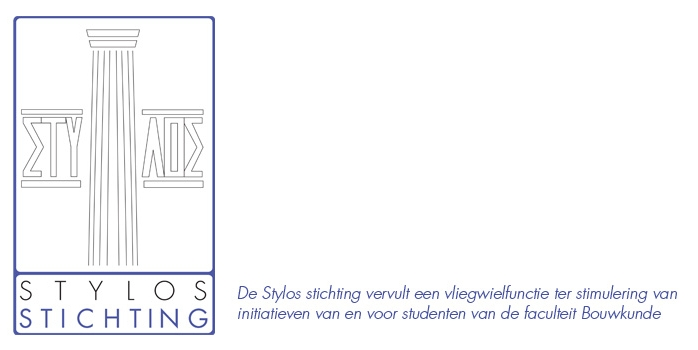 Faculty of Architecture and the Built EnvironmentJulianalaan 132-1342628 BL DelftPhone: +31(0)15 2781369E-mail: info@stylos.nlThe Stylos Fund is a foundation dedicated to support independent initiatives by engineering and architecture students since 1984. This includes lectures, workshops, exhibitions and other study-related activities offering a relevant addition to the regular education programs offered at the Faculty of Architecture, TU Delft. The fund provides grants and interest-free payment advances, ideas, and immaterial support, for the board members of the Stylos Fund have an extensive list of interesting contacts. Students are welcome to present their initiatives to  the board of the Stylos Fund and apply for funding. Together with study association Stylos, the board of the Stylos Fund would be happy to assist you and facilitate your ideas.The Stylos Fund subsidies are entirely made possible by donations of its contributors. Among these contributors are architects, urban planners, professors, graduates, agencies, consultants - all wishing to invest in the development of the students of our Faculty,When applying for the fund with this form, one has to be able to show the importance and relevance of the event for architecture students. All students of our Faculty have to be able to join the event. Also, one has to demonstrate the necessity of the contribution by the Stylos Fund. This means that no planned profit can be made by organizing the event. As such, you are requested to enclose a budget plan.Once the application is handed in, the board of the Stylos Fund will decide whether the grant is honoured during one of its montly meetings. During this meeting, the board makes a decision about 75% of the grant that is applied for. The final 25% will be paid once the board has seen the exploitation. With this procedure, the board makes sure that no profit is made.The board of the Stylos Fund always reservers the right to reject a request for application, even though this application is in line with the requirements.The Stylos Fund consists of: Thijs Asselbergs (chairman), Jack Breen, Tjeerd Wessel, Leontine de Wit, Niels Franssen, Niels Boelens, Veerle Alkemade, Gert-Jan Troost, Maaike Dronkers and Tom HemmesA. APPLICANTDataName:……………………………………………Address:………………………………………….ZIP code:…………………………………………City:………………………………………………Telephone:……………………………………….E-mail:…………………………………………….
B. EVENTDataName:……………………………………………Date of event:……………………………………Location:…………………………………………Number of participants:………………………..Explanation of event1. What is the event about? (100 words)………………………………………………………………………………………………………….………………………………………………………………………………………………………….………………………………………………………………………………………………………….………………………………………………………………………………………………………….………………………………………………………………………………………………………….2. Who are contributing to the organization of the event? (organisations, lecturers, cooperation etc.)? (100 words)………………………………………………………………………………………………………….………………………………………………………………………………………………………….………………………………………………………………………………………………………….………………………………………………………………………………………………………….………………………………………………………………………………………………………….3. Where will the event be held, for whom is it organized and why are you setting this up? (100 words)………………………………………………………………………………………………………….………………………………………………………………………………………………………….………………………………………………………………………………………………………….………………………………………………………………………………………………………….………………………………………………………………………………………………………….C. BUDGET PLAN AND REQUESTED GRANTWhat will the total costs for the event be?
€………………………………………………………………………………………………………….What is the amount of the requested grant?
€………………………………………………………………………………………………………….What will you be using the Fund for? (100 words).
………………………………………………………………………………………………………….………………………………………………………………………………………………………….………………………………………………………………………………………………………….………………………………………………………………………………………………………….………………………………………………………………………………………………………….How will the Stylos Fund presented during the event? (100 words)
………………………………………………………………………………………………………….………………………………………………………………………………………………………….………………………………………………………………………………………………………….………………………………………………………………………………………………………….………………………………………………………………………………………………………….Are there any other funds you’ve applied for? If yes, which ones?………………………………………………………………………………………………………….………………………………………………………………………………………………………….………………………………………………………………………………………………………….………………………………………………………………………………………………………….………………………………………………………………………………………………………….Please enclose a budget plan indicating the use of the grant provided by the Stylos FundD. APPROVALThis request is in line with the vision and conditions of the Stylos Fund and will therefore be granted to the requesting party. The requesting party shall conform to the requirements, follow the remaining procedure and submit the exploitation six weeks after the event to the board of the Stylos Fund. Applicant:						Chairman Stylos Fund:Date:………………………………..			Date:………………………………..Place:……………………………….			Place:……………………………….Signature:						Signature:………………………………………			……………………………………… 